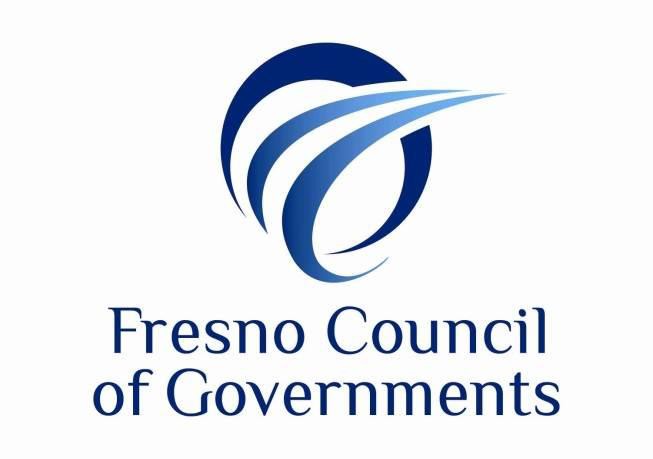 Measure C TOD Program Cycle IXCall for Projects Application PacketJanuary 20212035 Tulare Street, Suite 201Fresno, CA 93721Tel: 559-233-4148Fax: 559-233-9645OverviewThe TOD program was created in the 2006 Measure C Extension Plan. As recommended by the Measure C legislation, a TOD Technical Advisory Committee developed guidelines to provide guidance on the implementation of the TOD program. The TOD Program Guidelines were approved by the Fresno COG Policy Board and the Fresno Transportation Authority (FCTA) Board. A scoring committee membership was defined by the TOD Technical Advisory Committee and also approved by both Boards.The TOD program will generate $16.9 million during the 20-year lifespan of the Measure C program based on the estimation in December 2012. It is estimated that the TOD program is accruing about $850,000 annually. There is approximately $910,000 available in the program for the 9th funding cycle.Please refer to the TOD program Guidelines for project eligibility and scoring criteria.TimelineJanuary 15, 2021	Call for projects open March 1, 2021	Application dueMarch 17, 2021	TOD scoring committee meeting (Tentative)April 9, 2021	TTC/PAC approval of the selected project(s)April 29, 2021	Fresno COG Policy Board approval of the selected project(s) June 9, 2021	FCTA Board approval of the selected projects(s)Contact InformationPlease submit all applications by 5:00 p.m. on March 1, 2021 via email to Kristine Cai at: kcai@fresnocog.org and     Trai Her Cole at traih@fresnocog.org. Capital Improvement Project ApplicationProject Title: Sponsoring Jurisdiction:Application Checklist: Completed application formBoard/Council resolution authorizing project application (due prior to Fresno COG Policy Board meeting on April 29, 2021)Vicinity maps showing project locations, entitled land developments related to the project, and local/regional streets, bicycle, transit and highway facilities within and near the project areaDocumentation of support for the project from community groups or individuals (highly encouraged)Aerial photo and/or other photographs depicting existing conditions in the project areaPerson Authorized to Submit Application:I certify that I have reviewed the TOD Capital Improvement Projects Program Guidelines and the information submitted in this application is accurate and in accordance with the guidelines.Name:	Title:Signature:	Date:Project SummaryProject TitleProject description: briefly describe the project goal, scope, and elements to be funded by the Measure C TOD program.Total project costTotal TOD fund requestSponsoring jurisdictionPrimary contact personTitleAddressPhoneE-mailOther project partnersCapital Improvement Project Description1.  IntroductionPlease provide a description of project objectives, setting, and relationship of the proposed project to existing and planned infrastructures in the project area.2.   Nexus to Transit Oriented DevelopmentDescribe the nexus of the proposed project to transit oriented development. Through an existing policy or an adopted plan, explain how the project will boost transit ridership, encourage biking & walking and support a livable and viable transit oriented community.Land Use Characteristics of the Project AreaPlease provide demographic and business profile of the project area. Identify existing and planned residential density, employment intensity and industrial mixes if any in the project area. Please also identify, if applicable, any affordable housing that the project supports.Transportation Characteristics of the Project AreaPlease identify the distance of the proposed project to the nearest BRT station. Describe the transit, bike and walk environment in the project area, and explain, if applicable, how the proposed project will contribute to providing multi-modal transportation choice to people who live or work in the area.Urban Design & Parking PolicyDescribe the existing or planned design characteristics or policies in the project area. Explain, if applicable, how the project will contribute to creating a positive image of the surrounding areas.Describe, if any, existing or planned parking policies that are transit friendly.Green BuildingPlease describe, if applicable, any green building element in the project.Quality of Project and Additional InformationDescribe the level of community support for this project. Describe how the proposed project will address the issues in the community, how the project will help create asense of place, and potential economic impact such as attracting private investment in the project area, etc. Please also identify any potential obstacles to the successful completion of the entire project.Project Schedule and Scope of WorkPlease outline the scope of work for this project. Please briefly describe deliverables and anticipated completion dates for each deliverables. Please also provide estimates of project expenses funded by the TOD program, and project revenue for the entire project.Project expenses (TOD fund)Project Revenue (all sources)Planning Program Project ApplicationProject Title: Sponsoring Jurisdiction:Application Checklist: Completed application formBoard/Council resolution authorizing project application (due prior to Fresno COG Policy Board meeting on April 29, 2021)Vicinity maps showing project locations, and local/regional streets, bicycle, transit and highway facilities within and near the project areaDocumentation of support for the project from community groups or individuals (highly encourage)Aerial photo and/or other photographs depicting existing conditions in the project areaPerson Authorized to Submit Application:I certify that I have reviewed the TOD Planning Program Guidelines and the information submitted in this application is accurate and in accordance with the guidelines.Name:	Title:Signature:	Date:Project SummaryProject TitleProject description: briefly describe the project goal, scope, and elements to be funded by the Measure C TOD program.Total project costTotal TOD fund requestSponsoring jurisdictionPrimary contact personTitleAddressPhoneE-mailOther project partnersPlanning Project DescriptionIntroductionPlease provide a description of project objectives, setting, and relationship of the proposed project to existing and planned land uses and transportation facilities in the project area.Nexus to Transit Oriented DevelopmentPlease describe the nexus of the proposed project to transit oriented development. Explain how the project will boost transit ridership, encourage biking & walking and facilitate a livable and viable transit oriented community.Planning ElementsPlease describe how the planning elements (land use, transportation, urban design, affordable housing, green building and parking) as outlined in the planning project evaluation will be addressed in the proposed project. Please outline specific deliverables that will be developed (e.g. market analysis, form-based code, land use alternative, parking strategies, design standards, etc.).Plan ImplementationPlease describe the implementation strategies for the proposed planning project. Will this planning project lead to programming of any infrastructure projects, zoning changes, or general plan amendment? Please identify any potential obstacles to successful implementation of the plan.Community SupportPlease describe the level of interest from developers, and the extent of community support for the proposed planning efforts, and how the plan will address the issues in the community and help create a sense of place.Project Schedule and Scope of WorkPlease outline the scope of work for the proposed planning efforts. Please briefly describe deliverables and anticipated completion dates for each deliverables. Please also provide estimates of project expenses funded by the TOD program by deliverables, and project revenue for the entire project.Project expenses (TOD fund)Project Revenue (all sources)Housing In-fill Incentive Program Project ApplicationProject Title: Sponsoring Jurisdiction:Application Checklist: Completed application formBoard/Council resolution authorizing project application (due prior to Fresno COG Policy Board meeting on April 29, 2021)Vicinity maps showing project locations, and local/regional streets, bicycle, transit and highway facilities within and near the project areaDocumentation of support for the project from community groups or individuals (highly encouraged)Aerial photo and/or other photographs depicting existing conditions in the project areaPerson Authorized to Submit Application:I certify that I have reviewed the TOD Housing In-fill Incentive Program Guidelines and the information submitted in this application is accurate and in accordance with the guidelines.Name:	Title:Signature:	Date:Project SummaryProject TitleProject description: briefly describe the project setting, and its relationship to existing and planned land use and transportation facilities in the project area.Total TOD fund requestSponsoring jurisdictionPrimary contact personTitleAddressPhoneE-mailOther project partnersHousing In-fill Project DescriptionIntroductionPlease provide a description of project objectives, setting, and relationship of the housing project to existing and planned land use and transportation facilities within and near the project area.Nexus to Transit Oriented DevelopmentPlease provide total housing units and average density of the project. Explain the nexus of the housing project to transit oriented development and identify the project’s transit oriented elements such as accessibility to transit, level of mix uses in the project area, design, etc.Use of TOD FundPlease describe how the incentive funding will be expended. Provide details on the project/program the incentive funding will be expended on.Affordable HousingPlease identify, if applicable, percentage of affordable housing in the project.Green BuildingPlease describe, if applicable, any green building element in the project.Project Schedule and Scope of WorkIf the incentive money is to be expended on capital improvement projects, please outline the scope of work for this project. Please briefly describe deliverables and anticipated completion dates for each deliverables. Please also provide estimates of project expenses funded by the TOD program, and project revenue for the entire project.Project expenses (TOD fund)Project Revenue (all sources)ItemAmountEngineeringEnvironmental DocumentationRight of WayConstructionSourceYearYearYearYearYear 1 ($)Year 2 ($)Year 3 ($)Year 4 ($)TODLocalStateFederalPrivateTotalItemAmountDeliverable 1Deliverable 2Deliverable 3Deliverable 4SourceYearYearYearYearYear 1 ($)Year 2 ($)Year 3 ($)Year 4 ($)TODLocalStateFederalPrivateTotalItemAmountEngineeringEnvironmental DocumentationRight of WayConstructionSourceYearYearYearYearYear 1 ($)Year 2 ($)Year 3 ($)Year 4 ($)TODLocalStateFederalPrivateTotal